        MBAA DISTRICT MID ATLANTIC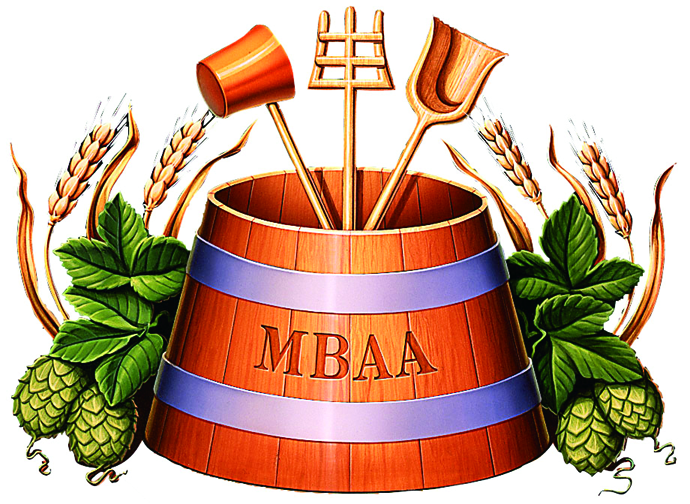 SCHOLARSHIPNOTES TO CANDIDATES FOR SCHOLARSHIPSEligibility:The recipient must be a member in good standing with the Master Brewers Association of the Americas for a period of at least twelve months and District Mid Atlantic for a period of twelve months prior to receiving the award.  The Scholarship Committee will take timing of the stated intended use of received funds into consideration for eligibility.  Applicants who may not be strictly eligible at the time of application, but who would become eligible prior to use of funds, are encouraged to apply.The receiving member agrees to present at a future district meeting.Award acceptance must be in writing.The recipient must not have received a scholarship from District Mid-Atlantic in the previous two years from the date the funds will be used.General Rules:Funds must be used within twelve months of award or will be forfeited.Responsibility for taxes is the responsibility of the recipient.Scholarship applications must be submitted by January 1.It is the option of the committee to reduce a scholarship or not award a scholarship for any period if the applications are not worthy of the reward. In this event the top three should be submitted to the District officers in accordance with the timelines for review. The district officers do have the option to award a scholarship if they see fit.Confidentiality and Discrimination:All information on the scholarship application must be considered confidential. It is only to be disseminated for purposed directly related to the awarding of the scholarship to persons responsible for the administration. Personal use is not allowed.This scholarship is to be awarded without any regard to age, gender, race or any other practices recognized as discriminatory.Acceptable Funds Use:Scholarship funding should be used for educational purposes or the support of educational endeavors. The District Mid Atlantic Scholarship Program is primarily intended to cover the expenses of attendance for an MBAA course, but applicants may indicate another proposed use of funds. Examples of appropriate usage are:MBAA courses.Tuition for brewing, engineering, or life science programs that meet Masters Brewers Program Recognition standards of approval, as determined by the MBAA Higher Education Committee.Support for attending national conferences for professional brewing related organizations.Purchase of technical brewing literature. 